      БАШҠОРТОСТАН РЕСПУБЛИКАҺЫ                                               совет сельского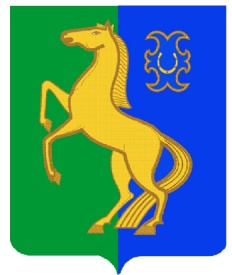              ЙƏРМƏКƏЙ РАЙОНЫ                                                      поселения рятамакский сельсоветМУНИЦИПАЛЬ РАЙОНЫНЫҢ                                                     муниципального района            РəтамаҠ  ауыл  Советы                                                         ермекеевский район          АУЫЛ БИЛəМəҺЕ   СОВЕТЫ                                                     республики Башкортостан    452181,  Рəтамаҡ а, Коммунистик. ур. 28                                           452181,с. Рятамакул.Коммунистическая,28                         т. (34741) 2-66-37                                                                                           т.(34741)2-66-37     КАРАР                                          № 7-17/28                                  РЕШЕНИЕ  31 май  2021 й.                                                                                  31 мая 2021 г.О предоставлении льготы по арендной плате за аренду (субаренду) муниципальных объектов недвижимости  государственным и муниципальным учреждениям, обществам и организациям инвалидов, ветеранов, партий, профсоюзов, благотворительным фондам на 2021 годВ соответствии со статьями 421 и 614 Гражданского кодекса Российской Федерации, подпунктом 1 пункта 1 статьи 14 Федерального закона от                          06 октября 2003 года № 131-ФЗ «Об общих принципах организации местного самоуправления в Российской Федерации» Совет сельского поселения Рятамакский сельсовет муниципального района Ермекеевский район Республики Башкортостан решил:1. Предоставить  льготу по арендной плате за  аренду (субаренду) муниципальных объектов недвижимости  государственным и муниципальным учреждениям, обществам и организациям инвалидов, ветеранов, партий, профсоюзам, благотворительным фондам в полном объеме арендной платы начисленной на 2021 год.2. Привести расчеты арендной платы по договорам аренды (субаренды) муниципального недвижимого имущества в соответствие с настоящим решением	3. Контроль за выполнением  настоящего решения возложить на постоянную комиссию по бюджету, налогам, вопросам муниципальной собственности.4. Настоящее решение вступает в силу с 01 января 2021 года.Заместитель председателяСовета сельского поселенияРятамакский сельсовет муниципального района Ермекеевский районРеспублики Башкортостан                                             И.Н.Сафиуллина